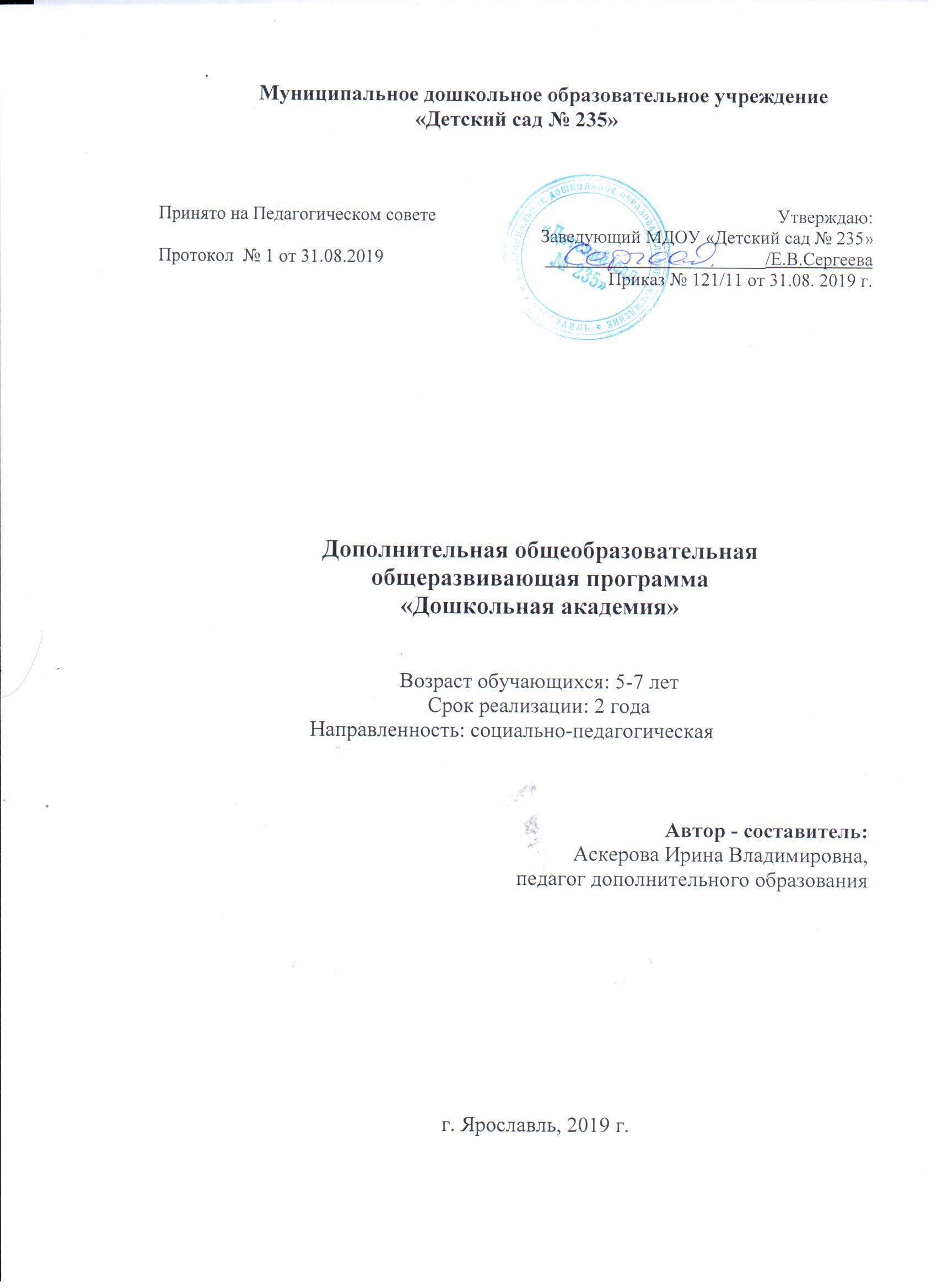 ОглавлениеI.Пояснительная записка	Нормативно-правовая основа для разработки программыДополнительная образовательная программа разработана в соответствии с:Федеральным Законом «Об образовании в Российской Федерации» № 273-ФЗ от 29.12.2012, ФЗ №185 от 02.07.2013;Приказом департамента образования Ярославской области № 47-нп от 27.12.2019 «О внесении изменений в приказ департамента образования  Ярославской области» (п.14, п.17)	Актуальность программы Предлагаемая дополнительная образовательная программа определяется запросом со стороны детей и их родителей на подготовку детей к поступлению в первый класс, в частности, программы по обучению грамоте.Программой предусмотрено построение образовательного процесса на основе интеграции образовательных областей (социально-коммуникативное развитие, познавательное развитие, речевое развитие, художественно-эстетическое развитие) как одного из важнейших принципов организации работы с дошкольниками в соответствии с федеральным государственным образовательным стандартом дошкольного образования.	Направленность программы: социально-педагогическая	Цель программы: развитие фонематического слуха; формирование предпосылок к успешному овладению звуковым анализом и синтезом; обучение детей первоначальным навыкам чтения.  	Задачи (1 год обучения 5-6 лет)Обучающие:- познакомить с понятиями «звук», «буква», «слово», «предложение»;- познакомить с гласными буквами русского алфавита, согласными буквами м, н, в, к, п, с, х, ф, б;- овладеть слоговым и слитным способам чтения слов из двух слогов;- учить детей владеть звуковой стороной речи – темпом, интонацией;- познакомить со слоговой структурой слова;- формировать умения правильно строить предложение, использовать предлоги, распространять предложение;- формировать и развивать звуко-буквенный анализ;- учить различать звуки: гласные и согласные, твердые и мягкие согласные, звонкие и глухие согласные;- учить определять место заданного звука в слове (в начале, в середине и в конце);- учить составлять предложение из двух, трех слов, упражнять детей в согласовании слов в предложении;- учить записывать предложение условными обозначениями.- учить соотносить слышимое и произносимое слово со схемой – моделью.Развивающие:- развивать фонематический слух;- развивать произносительные умения;- начать работу по подготовке детей к письму;Воспитательные:- воспитывать самостоятельность при выполнении заданий;- воспитывать нравственные качества, а именно терпимость, доброжелательность по отношению к окружающим.Задачи (2 год обучения, 6-7 лет)Обучающие:- закреплять понятия «звук», «буква», «слово», «предложение»;- познакомить буквами русского алфавита т, д, г, з, ш, ж, ц, ч, щ, л, р, й, е, ю, я, ё, ь, ъ, закрепить гласные;- учить печать простые предложения;- учить детей владеть звуковой стороной речи – темпом, интонацией;- закреплять умение делить слова на слоги;- учить находить ударный слог в слове;- закреплять умения правильно строить предложение, использовать предлоги, распространять предложение, пользоваться конструкцией сложного предложения;- развивать навыки звуко-буквенного анализа и синтеза, различать звуки: гласные и согласные, твердые и мягкие согласные, звонкие и глухие согласные;- закреплять умение определять место заданного звука в слове (в начале, в середине и в конце);- учить читать слова, предложения, небольшие стихотворные тексты.- продолжать учить составлять предложение из двух, трех, четырех слов;- продолжать учить записывать предложение условными обозначениями;- продолжать учить соотносить слышимое и произносимое слово со схемой – моделью.Развивающие:- развивать фонематический слух, зрительное внимание, память;- развивать графические навыки.Воспитательные:- воспитывать самостоятельность при выполнении заданий;- воспитывать нравственные качества, а именно терпимость, доброжелательность по отношению к окружающим;- воспитывать  интерес к чтению.Новизна дополнительной образовательной программыПрограмма органически соединяет традиции отечественной педагогики и новейшие достижения в методике дошкольного обучения.Наряду с развитием речи программа включает в себя курс обучения грамоте. Это практический курс, задачи которого состоят в том, чтобы научить детей читать, вырабатывать у детей умении и навыки для овладения устными и письменными формами речи, доступными для детей данного возраста.Программа предоставляет систему увлекательных игр и упражнений со звуками, буквами, словами, которые помогут детям сформировать мыслительные операции, научит понимать и выполнять учебную задачу, овладеть навыками речевого общения, а также способствует развитию мелкой моторики и зрительно-двигательной координации.В Программе используется системный, комплексный, личностный и деятельный подход к развитию детей;—параллельно с анализом обратного слога дается анализ прямого слога;—буква изучается параллельно с изучаемым звуком;—изучаются все буквы алфавита;—после изучения нового звука проводится работа по воспитанию внимания к изменению грамматических форм слова, способам словообразования, а также по коррекции недостатков в формировании лексико-грамматического строя речи;—в программу включены упражнения по развитию просодической стороны речи;— последовательно введено знакомство с понятиями «речь», «предложение», «слово», «звук», «слог», «ударение»;— предусмотрены специальные упражнения для развития психических процессов.Программа направлена на общее, интеллектуальное развитие детей.Принципы и подходы к реализации Программы	В основе реализации Программы лежат принципы: 1. Принцип личностно-ориентированного общения. Приоритетные формы общения педагога с детьми – партнерство, соучастие и взаимодействие. 2. Принцип развивающего обучения. Предполагает постановку ведущих целей обучения: познавательную, развивающую, воспитательную, развитие познавательных и творческих и творческих способностей детей. 3. Принцип последовательности. Предполагает изучение материала последовательно (от простого к сложному), чтобы дети усваивали знания постепенно. 4. Принцип наглядности – широкое представление изучаемому материалу наглядности: иллюстрации, предметы, фотографии, книги и т.д. 5. Принцип дифференциации – создание оптимальных условий для самореализации каждого ребенка в процессе обучения чтению с учетом возраста ребенка, накопленного им опыта, особенностей. 6. Онтогенетический принцип (учет возрастных особенностей обучаемых). Категория обучающихся: 	Программа предназначена для детей  5 – 7 летКоличество обучающихся:  от 7 до  10 детей Продолжительность обучения: 8 месяцевФорма организации  занятий: групповаяМесто реализации Программы: МДОУ «Детский сад № 235»Условия реализации программы Организационные условия:	Реализация программы осуществляется за рамками основной образовательной программы ДОУ на платной основе в форме дополнительного образования. Занятия проводятся 2 раза в неделю во второй половине дня.    Материально-технические условия реализации программы:Перечень основного оборудования, необходимого для освоения дополнительной общеразвивающей программы «Дошкольная академия»:- комплекты мебели детской (10 парт, 10 стульев), - ноутбук  кол-во 1шт., - индивидуальные тетради на каждого ребенка.Кадровые: Аскерова Ирина Владимировна,  Высшее гогическое образование, ЯГПУим. К.Д. Ушинского, учитель-логопед, высшая квалификационная категория.Методическое обеспечение программы	Содержание программы построено с учетом возрастных особенностей детей дошкольного возраста и основывается на их избирательной восприимчивости к разным сторонам языковой действительности. 	Эффективность программы зависит от правильного подбора методов и приемов обучения.      	Программа разработана с учетом основных принципов:последовательности (все задачи решаются методом усвоения материала «от простого к сложному», в соответствии с познавательными возрастными возможностями детей;доступности (заключается в простоте изложения и понимания материала);наглядности (предлагает наличие большого количества наглядного, раздаточного материала, наличие дидактических игр и пособий);индивидуализации (учитывает психологические особенности дошкольников);результативности (обеспечивает соответствие целей программы и возможностей их достижения).	Методы:информационные, репродуктивные (педагог сам объясняет материал); объяснительно-иллюстративные, словесные (рассказ, беседа); наглядные (иллюстрация, демонстрация, показ, мультимедиа презентации); практические (фонематические упражнения, работа с текстами, дидактические игры, рисование); методы стимулирования (поощрение, одобрение, похвала, награждение, соревнование). 		В процессе занятий используются индивидуальные тетради на каждого ребенка, доска магнитно-маркерная, наборы букв на магнитах, схемы на звуковой анализ слова, ребусы.      Занятия предложены в игровой и занимательной форме. Постоянная смена видов деятельности позволяет повысить качество обучения и ограничить нагрузку детей.	Виды работ на занятии:знакомство со звуком и буквой;выработка умения охарактеризовать  звук;изучение акустико-артикуляционных особенностей звуков, отнесение их к определённой группе (гласные – согласные, согласные: звонкие – глухие, твердые – мягкие):чтение слогов-слияний, сложных слогов, слов, предложений, текстов;выделение звука в слове (проговаривание и разучивание чистоговорок, скороговорок, стихотворений с аллитерацией);моделирование;обучение приемам узнавать, различать и выделять отдельные звуки;работа над лексическим значением слов;слушание стихотворений, сказок;выполнение заданий на классификацию;игры со словами (разгадывание загадок, шуток, ребусов, шарад, составление рифм, чтение слов в разных направлениях, разными способами, составление цепочки слов, поиск ошибок в тексте);пальчиковые игры;работа с деформированными текстами;анализ и синтез графических букв;подготовка руки к письму (штриховка, раскрашивание, обведение шаблонов, печатание элементов букв, выкладывание букв из различных материалов, графические диктанты);работа с книгой.	Программа предусматривает звуковой аналитико-синтетический метод обучения грамоте, разработанный Д. Б. Элькониным и доработанный Л. Е. Журовой применительно к обучению детей дошкольного возраста.	Подготовка к письму на этом этапе предполагает развитие координации движений, знакомство с основными гигиеническими правилами письма, тренировку мелкой моторики. Безусловно, когда речь идет о тренировке кисти рук и пальцев, то подразумеваются не только мышцы рук. Доказано, что развитие кисти руки влияет на формирование головного мозга и становление речи ребенка. Тренировочные упражнения для рук логично вписываются в развитие и совершенствование операционно-технической сферы деятельности ребенка. В ходе выполнения упражнений у детей формируется произвольное внимание и определенные волевые качества.	Отличительной особенностью Программы является то, что программа основывается на комплексно-тематическом принципе построения образовательного процесса. В план занятий включены упражнения по развитию общей, мелкой и артикуляционной моторики. Работа над развитием дыхания, голоса и мимической мускулатуры. 	Программа предусматривает вовлечение родителей в образовательный процесс через выдачу отработанного на занятиях учебного материала с целью ознакомления и закрепления, участие в открытых занятиях, анкетирование, организацию фоторепортажа.Сроки реализации: Программа рассчитана на (один) два года обучения.          Занятия проводятся в отдельном кабинете с подгруппой детей старшего дошкольного возраста до 10 человек.Предмет изучения каждого занятия является звук (звуки) и буква (буквы) по общепринятым группам (гласные, согласные: звонкие и глухие, твердые и мягкие, одиночные согласные, Ь и Ъ).Каждое занятие начинается с изучения звука: дети учатся выделять звук из слова, уточняется его произношение, определяется место звука в слове, звук представляется ребенку во всем его многообразии (одновременно дети знакомятся с графическим изображением звуков), затем предъявляется буква, обозначающая изучаемый звук.Работа по изучению звука и буквы проводится на каждом занятии, и к концу года у детей формируется четкое представление о них. Детям предлагаются веселые стихи, загадки, стихотворные тексты, игровые упражнения с буквами и звуками, что делает обучение веселым и интересным. Одновременно начинается работа над ударением, которое закрепляет слово в единое целое.Условия реализации ПрограммыЗанятия дополняют содержание основной общеобразовательной программы  в ДОУ.II. Учебно-тематический план Занятия проводятся по 2 раза в неделю в каждой возрастной группе. 	Первый год обучения (5-6 лет) в течение 8 месяцев.   Продолжительность одного занятия 25 минут, что составляет 1 академический час. Всего занятий 64. Всего часов 64.Второй год обучения (6-7 лет) в течение 8 месяцев.   Продолжительность одного занятия 30 минут, что составляет 1 академический час. Всего занятий 64. Всего часов 64.Календарно-тематический график 1 год обученияКалендарно-тематический график 2 год обученияIII.Содержание образовательной программы 1 год обученияЗвук и буква АЗадачи: Обучающие:познакомить детей со звуком А и его характеристикой с опорой на артикуляцию;дать понятие о месте нахождения звука в слове (начало слова);познакомить с буквой А,формировать понятия «звук», «буква».Развивающие:развивать у детей фонематические процессы;закреплять понятия «слово», «гласный звук»;развивать умение выделять ударный гласный звук в начале слова;развивать умение составлять небольшие рассказыразвитие мимических мышц, мелкой моторики.Воспитательные: воспитывать у детей умение слушать друг друга.Звук и буква УЗадачи: Обучающие:познакомить детей со звуком У и его характеристикой с опорой на артикуляцию;познакомить с буквой У,формировать понятия «звук», «буква».Развивающие:развивать у детей фонематические процессы;закреплять понятия «слово», «гласный звук»;закреплять понятие о месте нахождения звука в слове (начало слова);развивать умение выделять ударный гласный звук в начале слова;развивать умение составлять небольшие рассказыразвитие мимических мышц, мелкой моторики.Воспитательные: воспитывать у детей умение слушать друг друга.Звуки и буквы У, АЗадачи: Обучающие:учить детей давать сравнительную характеристику звукам А и У, подбирать слова (картинки) на заданный звук.Развивающие:закреплять понятия «слово», «гласный звук»; развивать у детей фонематические процессы;закреплять понятие о месте нахождения звука в слове: звук в начале слова;выделять звуки из состава слогов, слов(ударный звук в начале слогов, слов).Воспитательные:воспитывать у детей усидчивость и умение обращаться с раздаточным материалом.Звук и буква ОЗадачи: Обучающие:познакомить детей со звуком, буквой О и способом его характеристики с опорой на артикуляционные признаки.Развивающие:развивать общую, мелкую и артикуляционную моторику; развивать голос и дыхание;развивать у детей фонематические процессы ;закреплять понятия «звук», «гласный звук», «слово», «буква»;развивать умение выделять гласный звук в начале слов.Воспитательные:воспитывать речевое внимание детей.Звуки и буквы А, У, ОЗадачи: Обучающие:формировать навыки составления букв из палочек, выкладывания из шнура, лепки из пластилина, «рисования» по тонкому слою манки и в воздухе;формировать навык составления и чтения слияний гласных букв (АУ, УА, ИА, АИ, УО, ОУ).Развивающие:закреплять понятия «звук», «гласный звук», «слово», «буква»;закрепить умение различать на слух слова с начальными ударными звуками А, У, О;совершенствовать умение выделять из ряда звуков гласные А, У. О, начальные ударные звуки в словах и различать слова с начальными ударными звуками в ряду слов,развивать умение производить на слух анализ и синтез слияний гласных звуков АУ, АО, УО, ОУ;закреплять понятия «звук», «гласный звук» и умения оперировать ими,закреплять представления о букве, о том, чем буква отличается от звука,Воспитательные:воспитывать у детей усидчивость и умение слушать.Звук и буква ИЗадачи: Обучающие:познакомить детей со звуком, буквой И и способом его характеристики с опорой на артикуляционные признаки;познакомить с буквой И.Развивающие:развивать общую, мелкую и артикуляционную моторику; развивать голос и дыхание;развивать у детей фонематические процессы ;закреплять понятия «звук», «гласный звук», «слово», «буква»;развивать умение выделять гласный звук в начале слов.Воспитательные:воспитывать речевое внимание детей.Звуки и буквы А, У, О, ИЗадачи: Обучающие:формировать навыки составления букв из палочек, выкладывания из шнура, лепки из пластилина, «рисования» по тонкому слою манки и в воздухе;формировать навык составления и чтения слияний гласных букв АУОИ.Развивающие:закрепить умение различать на слух слова с начальными ударными звуками А, У, О, И;совершенствовать умение выделять из ряда звуков гласные А, У. О, И, начальные ударные звуки в словах и различать слова с начальными ударными звуками в ряду слов;развивать умение производить на слух анализ и синтез слияний гласных звуков АУИ, АИО, УИО, ОУИ;закреплять понятия «звук», «гласный звук», «слово», «буква» и умения оперировать ими;закреплять представления о букве, о том, чем буква отличается от звука.Воспитательные:воспитывать у детей усидчивость и умение слушать.Звуки [м - м’]. Буква МЗадачи: Обучающие:учить детей определять направление звука в пространстве;подготавливать детей к усвоению звуко-слогового ряда путем формирования пространственно-временных представлений;научить четко произносить звуки [М] и [М'], дифференцировать звуки на слух и в произношении;ввести в пассивный и активный словарь детей понятия: «согласный звук», «твердый (мягкий) согласный звук»;учить определять место звуков [М], [М'] в начале, середине и конце слов;познакомить детей с буквой М;учить анализировать слоги типа АМ, МА.Развивающие:закреплять понятия «звук», «слово», «буква»;закреплять понятия о месте звука в слове;упражнять детей в делении слов на слоги;развивать фонематические процессы. Воспитательные:воспитывать у детей умение вслушиваться в речь взрослого.Звуки [н - н’]. Буква НЗадачи: Обучающие:учить детей определять, далеко или близко находится звучащий объект, воспроизводить звукокомплексы различным по силе голосом.;подготавливать детей к усвоению звуко-слогового ряда путем формирования пространственно-временных представлений;научить четко произносить звуки [Н] и [Н'], дифференцировать звуки на слух и в произношении;учить определять место звуков [Н], [Н'] в начале, середине и конце слов;познакомить с предлогами на, над;учить составлять предложения с этими предлогами;познакомить детей с буквой Н;учить анализировать слоги типа АН, НА.Развивающие:развивать общую, мелкую и артикуляционную моторику, голос и дыхание;развивать у детей фонематические процессы ;закреплять в словаре детей понятия: «согласный звук», «твердый (мягкий) согласный звук», «слово» «буква»;закреплять понятия о месте звука в слове;упражнять детей в делении слов на слоги;развивать фонематические процессы. Воспитательные:воспитывать у детей умение вслушиваться в речь взрослого.Звук и буква ЫЗадачи: Обучающие:познакомить детей со звуком, буквой Ы и способом его характеристики с опорой на артикуляционные признаки;познакомить с буквой Ы.Развивающие:развивать общую, мелкую и артикуляционную моторику; развивать голос и дыхание;развивать у детей фонематические процессы ;закреплять понятия «звук», «гласный звук», «слог», «слово», «буква»;развивать умение выделять гласный звук в начале слов.Воспитательные:воспитывать речевое внимание детей, интерес к чтению, доброжелательное отношение к сверстникам.Понятия «слово», «предложение»Задачи: Обучающие:формировать понятие «речь», «предложение», «слово»;дать практическое представление о предложении как способе выражения мысли; дать понятие о слове, как о части предложения;формировать навыки языкового анализа – определять количество слов в предложении, порядок слов в предложении, находить место слова в предложении;формировать умение составлять графическую схему предложения и предложение по схеме;познакомить детей с правилами написания предложения (с разделительным знаком – точкой в конце предложения и условным обозначением первого слова в предложении;формировать навык учебного высказывания, предпосылки грамотности.Развивающие:развивать общую, мелкую и артикуляционную моторику; развивать голос и дыхание, интонационную выразительность речи;развивать у детей фонематические процессы.Воспитательные:воспитывать речевое внимание детей, интерес к чтению, усидчивость, доброжелательное отношение друг к другу.Звуки [м – м’], [н - н’]. Буквы М, НЗадачи: Обучающие:учить детей давать сравнительную акустико-артикуляционную характеристику звуков [М-М'], [Н-Н'];формировать умение дифференцировать звуки [М] - [Н], [М'] - [Н'],  в слогах, совах, предложениях.Развивающие:развивать общую, мелкую и артикуляционную моторику, голос и дыхание, интонационную выразительность речи;развивать у детей фонематические процессы;развивать умения выделять звуки в составе слова, определять позицию звука в слове, определять и называть основные качественные характеристики звуков при звуковом анализе слов;упражнять в чтении прямых и обратных слогов, составлять разные предложения с заданным словом используя схему.Воспитательные:воспитывать речевое внимание детей, интерес к чтению, усидчивость, доброжелательное отношение друг к другу.Звуки [в - в’]. Буква ВЗадачи: Обучающие:научить детей четко произносить звуки [В], [В'], дифференцировать их на слух и в произношении;учить четко воспроизводить слоговой ряд со стечением согласных из 2—4 элементов;познакомить детей с предлогами в, у;учить составлять предложения с этими предлогами.учить анализировать слова и предложения;дать понятие правописания предлогов со словами.Развивающие:развивать общую, мелкую и артикуляционную моторику, голос и дыхание;развивать у детей фонематические процессы ;закреплять в словаре детей понятия: «согласный звук», «твердый (мягкий) согласный звук», «слог», «слово»,  «буква», «предложение», «предлог»;закреплять понятия о месте звука в слове;упражнять детей в делении слов на слоги;развивать фонематические процессы. Воспитательные:воспитывать речевое внимание детей, интерес к чтению, усидчивость, доброжелательное отношение друг к другу.Звуки [к - к’]. Буква КЗадачи: Обучающие:научить детей четко произносить звуки [К], [К'], дифференцировать их на слух и в произношении;познакомить с предлогами к, от;учить составлять предложения с этими предлогами.учить анализировать слова и предложения.Развивающие:развивать общую, мелкую и артикуляционную моторику, голос и дыхание;развивать у детей фонематические процессы;закреплять в словаре детей понятия: «согласный звук», «твердый (мягкий) согласный звук», «слог», «слово»,  «буква», «предложение», «предлог»;закреплять понятия о месте звука в слове;упражнять детей в делении слов на слоги;развивать фонематические процессы;закреплять понятие правописания предлогов со словами.Воспитательные:воспитывать речевое внимание детей, интерес к чтению, усидчивость, доброжелательное отношение друг к другу.Звуки [п - п’]. Буква ПЗадачи: Обучающие:научить четко произносить звуки [П], [П'], дифференцировать и на слух и в произношении;учить детей произносить серию слогов со стечением согласны звуков;учить самостоятельно анализировать слово папа, составлять предложения по опорным словам;познакомить с предлогом по;учить составлять предложения с этим предлогом.учить анализировать слова и предложения.Развивающие:развивать общую, мелкую и артикуляционную моторику, голос и дыхание;развивать у детей фонематические процессы;закреплять понятия о месте звука в слове;упражнять детей в делении слов на слоги;закреплять в словаре детей понятия: «согласный звук», «твердый (мягкий) согласный звук», «слог», «слово»,  «буква», «предложение», «предлог»;развивать фонематические процессы;закреплять понятие правописания предлогов со словами.Воспитательные:воспитывать речевое внимание детей, интерес к чтению, усидчивость, доброжелательное отношение друг к другу.Звуки [с - с’]. Буква СЗадачи: Обучающие:научить правильно произносить звуки [С] и [С'], дифференцировать их на слух и в произношении;познакомить с предлогами с (со), упражнять в их употреблении;учить распространять предложения, подсчитывать в них количество слов;учить анализировать слова и предложения.Развивающие:развивать общую, мелкую и артикуляционную моторику, голос и дыхание;развивать у детей фонематические процессы;закреплять в словаре детей понятия: «согласный звук», «твердый (мягкий) согласный звук», «слово»,  «буква», «предложение», «предлог»;закреплять понятия о месте звука в слове;упражнять детей в делении слов на слоги;развивать фонематические процессы;закреплять понятие правописания предлогов со словами.Воспитательные:воспитывать речевое внимание детей, интерес к чтению, усидчивость, доброжелательное отношение друг к другу.Звуки [х-х’]. Буква ХЗадачи: Обучающие:учить правильно произносить звуки [X] и [X'], дифференцировать их на слух и в произношении;учить подбирать слова с определенным количеством слогов;учить производить самостоятельно полный звуко-слоговой анализ коротких слов, преобразовывать слова.Развивающие:развивать общую, мелкую и артикуляционную моторику, голос и дыхание;развивать у детей фонематические процессы;закреплять в словаре детей понятия: «согласный звук», «твердый (мягкий) согласный звук», «слог», «слово»,  «буква», «предложение»;закреплять понятия о месте звука в слове;упражнять детей в делении слов на слоги;развивать фонематические процессы.Воспитательные:воспитывать речевое внимание детей, интерес к чтению, усидчивость, доброжелательное отношение друг к другу.Звуки [к – к’], [х – х’]. Буквы К, Х.Задачи: Обучающие:учить слухо-произносительной дифференциации звуков [К] — [Х], [К'] — [Х'];учить анализировать слова со стечением согласных.Развивающие:развивать общую, мелкую и артикуляционную моторику, голос и дыхание;развивать у детей фонематические процессы;закреплять в словаре детей понятия: «согласный звук», «твердый (мягкий) согласный звук», «слог», «слово»,  «буква», «предложение»;закреплять понятия о месте звука в слове;упражнять детей в делении слов на слоги;развивать фонематические процессы.Воспитательные:воспитывать речевое внимание детей, интерес к чтению, усидчивость, доброжелательное отношение друг к другу.Звуки [ф-ф’]. Буква ФЗадачи: Обучающие:учить правильно произносить звуки [Ф] и [Ф'], дифференцировать их на слух и в произношении;учить подбирать слова с определенным количеством слогов;учить производить самостоятельно полный звуко-слоговой анализ коротких слов, преобразовывать слова.Развивающие:развивать общую, мелкую и артикуляционную моторику, голос и дыхание;развивать у детей фонематические процессы;закреплять в словаре детей понятия: «согласный звук», «твердый (мягкий) согласный звук», «слог», «слово»,  «буква», «предложение»;закреплять понятия о месте звука в слове;упражнять детей в делении слов на слоги;развивать фонематические процессы.Воспитательные:воспитывать речевое внимание детей, интерес к чтению, усидчивость, доброжелательное отношение друг к другу.Звуки [в - ф]. Буквы В – ФЗадачи: Обучающие:учить слухо-произносительной дифференциации звуков [В] — [Ф], [В'] — [Ф'];учить анализировать слова со стечением согласных.Развивающие:развивать общую, мелкую и артикуляционную моторику, голос и дыхание;развивать у детей фонематические процессы;закреплять в словаре детей понятия: «согласный звук», «твердый (мягкий)согласный звук», «слог», «слово»,  «буква», «предложение»;закреплять понятия о месте звука в слове;упражнять детей в делении слов на слоги;развивать фонематические процессы.Воспитательные:воспитывать речевое внимание детей, интерес к чтению, усидчивость, доброжелательное отношение друг к другу.Звуки [б-б’]. Буква БЗадачи: Обучающие:учить правильно произносить звуки [Б] и [Б'], дифференцировать их на слух и в произношении;учить подбирать слова с определенным количеством слогов;учить производить самостоятельно полный звуко-слоговой анализ коротких слов, преобразовывать слова.Развивающие:развивать общую, мелкую и артикуляционную моторику, голос и дыхание;развивать у детей фонематические процессы;закреплять в словаре детей понятия: «согласный звук», «твердый (мягкий) согласный звук», «слог», «слово»,  «буква», «предложение»;закреплять понятия о месте звука в слове;упражнять детей в делении слов на слоги;развивать фонематические процессы.Воспитательные:воспитывать речевое внимание детей, интерес к чтению, усидчивость, доброжелательное отношение друг к другу.Звуки [п – п’], [б – б’]. Буквы П, Б.Задачи: Обучающие:учить слухо-произносительной дифференциации звуков [П] и [Б], [П'] и [Б'];учить анализировать слова со стечением согласных.Развивающие:развивать общую, мелкую и артикуляционную моторику, голос и дыхание;развивать у детей фонематические процессы;закреплять в словаре детей понятия: «согласный звук», «твердый (мягкий)согласный звук», «слог», «слово»,  «буква», «предложение»;закреплять понятия о месте звука в слове;упражнять детей в делении слов на слоги;развивать фонематические процессы.Воспитательные:воспитывать речевое внимание детей, интерес к чтению, усидчивость, доброжелательное отношение друг к другу.Закрепление пройденного материала2 год обученияРечь. Предложение. СловоЗадачи: Обучающие:формировать понятие «речь», «предложение», «слово»;дать практическое представление о предложении как способе выражения мысли; дать понятие о слове, как о части предложения;формировать навыки языкового анализа – определять количество слов в предложении, порядок слов в предложении, находить место слова в предложении;формировать умение составлять графическую схему предложения и предложение по схеме;познакомить детей с правилами написания предложения (с разделительным знаком – точкой в конце предложения и условным обозначением первого слова в предложении;актуализировать словарь по теме;формировать навык учебного высказывания, предпосылки грамотности.Развивающие:развивать навык связной речи, неречевые психические функции, эмоционально – волевую сферу; графо-моторные навыки;развивать умение обосновывать свои суждения.Воспитательные:совершенствовать коммуникативную готовность к обучению: умение внимательно слушать и слышать собеседника, подчинять свои действия его инструкциям;воспитывать у детей доброжелательное и внимательное отношение друг к другу.Звуки и буквы А, У, О, ИЗадачи: Обучающие:уточнить механизмы образования звуков А, У, О, И; графические образы букв;учить  различать звуки с опорой на различные виды контроля, дифференцировать их в слогах, словах;закрепить понятия «звук», «буква»; «гласный звук»;формировать навык осознанного чтения.Развивающие:развивать у детей фонематический слух, восприятие; формировать навыки звукового анализа и синтеза;закрепить умения выделять звуки из состава слогов, слов;развивать общую, мелкую и артикуляционную моторику, графо-моторные навыки;развивать мимические мышцы лица, силу голоса.Воспитательные:совершенствовать коммуникативную готовность к обучению: умение внимательно слушать и слышать собеседника, подчинять свои действия его инструкциям;воспитывать у детей доброжелательное и внимательное отношение друг к другу.Звук и буква ЫЗадачи: Обучающие:учить четко произносить звук Ы, дифференцировать его на слух и в произношении;закреплять понятия «звук», «буква»; «гласный звук»;учить различать гласные звуки по силе голоса (тихо — громко);учить выделять звук Ы в середине и в конце слов;упражнять в образовании множественного числа существительных;учить  дифференцировать звук  в слогах, словах;формировать представление графического образа буквы Ы;формировать навык осознанного чтения;Развивающие:развивать у детей фонематический слух, зрительное и слуховое восприятие; развивать навыки звукового анализа и синтеза;закрепить умения выделять звук Ы из состава слогов, слов;развивать общую, мелкую и артикуляционную моторику, графо-моторные навыки;развивать просодические компоненты речи;Воспитательные:воспитывать у детей доброжелательное и внимательное отношение друг к другу, усидчивость, трудолюбие, умение работать в паре.Звук и буква ЭЗадачи: Обучающие:учить четко произносить звук Э, дифференцировать его на слух и в произношении;учить дифференцировать звук  в слогах, словах;учить различать одушевленные и неодушевленные предметы, учить задавать соответствующие вопросы: кто это? что это?;формировать представление графического образа буквы Э;закреплять представления «звук», «буква»; «гласный звук»;формировать навык осознанного чтения;Развивающие:развивать у детей фонематическое и пространственное восприятие; развивать навыки звукового анализа и синтеза;закрепить умения выделять звук Э из состава слогов, слов;развивать общую, мелкую и артикуляционную моторику, графо-моторные навыки;развивать просодические компоненты речи.Воспитательные:      воспитывать у детей доброжелательное и внимательное отношение друг к другу,   усидчивость, трудолюбие, умение работать в паре.Звуки М, Мь. Буква МЗадачи: Обучающие: учить четко произносить звуки М, Мь, дифференцировать их на слух и в произношении;учить определять направление звука в пространстве;подготовить к усвоению звуко-слогового ряда путем формирования пространственно-временных представлений;ввести в пассивный и активный словарь ребенка понятия: «согласный звук», «твердый (мягкий) согласный звук», «звонкий согласный звук»;учить определять место звуков [М], [М'] в начале, середине и конце слов;учить анализировать слоги типа АМ, МА;формировать навык осознанного чтения;Развивающие:развивать общую, мелкую и артикуляционную моторику, графо-моторные навыки;развивать фонематический слух, зрительно-пространственное восприятие, просодические компоненты речи;-воспитательные:воспитывать у детей аккуратность, трудолюбие, умение работать в коллективе.Звуки П, Пь. Буква ПЗадачи: Обучающие:научить  давать акустико-артикуляционную характеристику звукам П, Пь, дифференцировать их на слух и в произношении;познакомить с понятием «глухой согласный звук»;учить произносить серию слогов со стечением согласных звуков; самостоятельно анализировать слоги типа ПА, ПИ, составлять предложения по опорным словам, делить слова на слоги;формировать навык осознанного чтения;Развивающие:развивать общую, мелкую и артикуляционную моторику, графо-моторные навыки;развивать фонематический слух, зрительно-пространственное восприятие, просодические компоненты речи;Воспитательные:воспитывать у детей аккуратность, трудолюбие, умение работать в коллективе.Звуки Т, Ть. Буква ТЗадачи: Обучающие:учить правильно произносить звуки Т и Ть, дифференцировать их на слух и в произношении; закрепить понятие «глухой согласный звук»;учить воспроизводить слоговой ряд из двух элементов с выделением голосом ударного слога;учить определять позицию звуков в словах;учить анализировать и сравнивать слова Том, Тим; дать правило правописания большой буквы в собственных именах;формировать умения читать слова и простые предложения по образцу с раннее пройденными буквами (понятие о раздельном написании слов в предложении, точке в конце предложения, употреблении большой буквы в начале предложения);закреплять навык составления схемы предложения.Развивающие:развивать общую, мелкую и артикуляционную моторику, графо-моторные навыки;развивать фонематический слух, зрительно-пространственное восприятие, просодические компоненты речи;Воспитательные:воспитывать у детей аккуратность, трудолюбие, умение работать в коллективе.Звуки К, Кь. Буква КЗадачи: Обучающие:учить запоминать серию одинаковых по слоговой структуре слов, четко выполнять простые команды, связанные с ориентацией в пространстве;учить четко произносить звуки [К], [К'], дифференцировать их на слух и в произношении;закреплять понятие «глухой согласный звук»;закрепить механизм осознанного чтения;продолжать учить звуковому синтезу коротких слов; анализу простых слов; определению позиции звука в слове;учить анализировать и сравнивать слова КОТ, КИТ; познакомить с предлогами к, от.Развивающие:развивать общую, мелкую и артикуляционную моторику, графо-моторные навыки;развивать фонематический слух, зрительно-пространственное восприятие, просодические компоненты речи;Воспитательные:воспитывать аккуратность, усидчивость, любознательность и трудолюбие.Звуки Н, Нь. Буква НЗадачи: Обучающие:учить четко произносить звуки Н, Нь, дифференцировать их на слух и в произношении; учить  удерживать в памяти ряд слов, находить пропущенное слово в ряду; делить слова на слоги;закрепить понятие «звонкий согласный звук»;учить анализировать и сравнивать слова типа Нина; учить определять позицию звука в слове;познакомить с предлогами на, над, составлять предложения с этими предлогами;учить анализировать и преобразовывать слова;закреплять механизм осознанного чтения;продолжать учить анализировать короткий текст, находить предложение с предлогами, составлять схемы предложений;Развивающие:развивать общую, мелкую и артикуляционную моторику, графо-моторные навыки;развивать фонематический слух, зрительно-пространственное восприятие, просодические компоненты речи;Воспитательные:воспитывать  аккуратность, усидчивость, любознательность и трудолюбие.Звук Б, Бь. Буква Б. Дифференциация Б-ПЗадачи: Обучающие:учить четко произносить звуки Б, Бь, дифференцировать их на слух и в произношении;закрепить понятие «звонкий согласный звук»;учить анализировать и сравнивать слова БАК, БИМ; продолжать учить определять позицию звука в слове;продолжать учить делить на слоги двух-трехсложные слова без стечения согласных;учить слухо-произносительной дифференциации звуков: Б — П, Бь — Пь (дифференциация звонких и глухих, твердых и мягких согласных звуков);познакомить с правилами разгадывания ребусов;закреплять механизм осознанного чтения;продолжать учить анализировать короткий текст, находить предложение с предлогами, составлять схемы предложений;Развивающие:развивать общую, мелкую и артикуляционную моторику, графо-моторные навыки;развивать фонематический слух, зрительно-пространственное восприятие, просодические компоненты речи;Воспитательные:воспитывать у детей аккуратность, усидчивость, любознательность и трудолюбие.Звук Д, Дь. Буква Д. Дифференциация Д-ТЗадачи: Обучающие:учить четко произносить звуки Д, Дь, дифференцировать их на слух и в произношении;закрепить понятие «звонкий согласный звук»;учить анализировать слова типа ДИМА; продолжать учить делить на слоги двух-трехсложные слова без стечения согласных;учить слухо-произносительной дифференциации звуков: Д — Т, Дь – Ть (дифференциация звонких и глухих, твердых и мягких согласных звуков);учить согласовывать числительные с существительными; определять позицию звука в слове;продолжать учить разгадывать ребусы;закрепить механизм осознанного чтения;продолжать учить анализировать короткий текст, находить предложение с предлогами, составлять схемы предложений;Развивающие:развивать общую, мелкую и артикуляционную моторику, графо-моторные навыки;развивать фонематический слух, зрительно-пространственное восприятие, просодические компоненты речи;Воспитательные:воспитывать у детей аккуратность, усидчивость, любознательность и трудолюбие.Звук Г, Гь. Буква Г. Дифференциация Г-КЗадачи: Обучающие:учить четко произносить звуки Г, Гь, дифференцировать их на слух и в произношении;закрепить понятие «звонкий согласный звук»;учить анализировать слова типа ГНОМ; продолжать учить делить на слоги, определять позицию звука в слове;учить слухо-произносительной дифференциации звуков: Г — К, Гь – Кь (дифференциация звонких и глухих, твердых и мягких согласных звуков);закреплять механизм осознанного чтения;продолжать учить анализировать короткий текст, находить предложение с предлогами, составлять схемы предложений;Развивающие:развивать общую, мелкую и артикуляционную моторику, графо-моторные навыки;развивать фонематический слух, зрительно-пространственное восприятие, просодические компоненты речи;Воспитательные:     воспитывать у детей аккуратность, усидчивость, любознательность и трудолюбие.Звук В, Вь. Буква ВЗадачи: Обучающие:учить четко произносить звуки В, Вь, дифференцировать их на слух и в произношении;закрепить понятие «звонкий согласный звук»;учить анализировать слова типа ИВА; продолжать учить делить слова на слоги, определять позицию звука в слове;продолжать учить разгадывать ребусы;закреплять механизм осознанного чтения;познакомить с предлогом в;продолжать учить анализировать короткий текст, находить предложение с предлогами, составлять схемы предложений;закрепить правила написания первого слова в предложении, имен собственных;Развивающие:развивать общую, мелкую и артикуляционную моторику, графо-моторные навыки;развивать фонематический слух, зрительно-пространственное восприятие, просодические компоненты речи;Воспитательные:    воспитывать у детей аккуратность, усидчивость, любознательность и трудолюбие.Звук Ф, Фь. Буква Ф. Дифференциация В-ФЗадачи: Обучающие:учить четко произносить звуки Ф, Фь, дифференцировать их на слух и в произношении;закрепить понятие «глухой согласный звук»;учить проводить звуко-буквенный анализ  слов типа Фима; учить слухо-произносительной дифференциации звуков: В — Ф, Вь – Фь (дифференциация звонких и глухих, твердых и мягких согласных звуков);продолжать учить делить слова на слоги, определять позицию звука в слове;учить разгадывать ребусы;закреплять механизм осознанного чтения;продолжать учить анализировать короткий текст, находить предложение с предлогами, составлять схемы предложений;закрепить правила написания первого слова в предложении, имен собственных;Развивающие:развивать общую, мелкую и артикуляционную моторику, графо-моторные навыки;развивать фонематический слух, зрительно-пространственное восприятие, просодические компоненты речи;Воспитательные:         воспитывать у детей аккуратность, усидчивость, любознательность и трудолюбие.Звук Х, Хь. Буква Х. Дифференциация К-Г-ХЗадачи: Обучающие:учить четко произносить звуки Х, Хь, дифференцировать их на слух и в произношении;закрепить понятие «глухой согласный звук»;учить проводить звуко-буквенный анализ  слов типа МУХА; учить слухо-произносительной дифференциации звуков: К—Г – Х, Кь – Гь – Хь  (дифференциация звонких и глухих, твердых и мягких согласных звуков);продолжать учить делить слова на слоги, определять позицию звука в слове;учить разгадывать ребусы;закреплять механизм осознанного чтения;продолжать учить анализировать короткий текст, находить предложение с предлогами, составлять схемы предложений;закрепить правила написания первого слова в предложении, имен собственных;Развивающие:развивать общую, мелкую и артикуляционную моторику, графо-моторные навыки;развивать фонематический слух, зрительно-пространственное восприятие, просодические компоненты речи;Воспитательные:    воспитывать у детей аккуратность, усидчивость, любознательность и трудолюбие.Звук С, Сь. Буква СЗадачи: Обучающие:учить правильно произносить звуки С и Сь, дифференцировать их на слух и в произношении;учить заменять звуки в словах  в разной позиции, следить за изменением смысла слова с изменением в нем одного звука;закрепить понятие «глухой согласный звук»;учить проводить звуко-буквенный анализ  слов типа Сима; продолжать учить делить слова на слоги, определять позицию звука в слове;продолжать учить  разгадывать ребусы; познакомить с предлогами с (со), упражнять в их употреблении;закреплять механизм осознанного чтения;продолжать учить анализировать короткий текст, находить предложение с предлогами, составлять схемы предложений;закрепить правила написания первого слова в предложении, имен собственных;Развивающие:развивать общую, мелкую и артикуляционную моторику, графо-моторные навыки;развивать фонематический слух, зрительно-пространственное восприятие, просодические компоненты речи;Воспитательные:    воспитывать у детей аккуратность, усидчивость, любознательность и трудолюбие.Звуки З, Зь. Буква З. Дифференциация С-ЗЗадачи: Обучающие:учить правильно произносить звуки З и Зь, дифференцировать их на слух и в произношении;закрепить понятие «звонкий согласный звук»;учить проводить звуко-буквенный анализ  слов типа ЗИМА; учить слухо-произносительной дифференциации звуков: С—З, Сь – Зь (дифференциация звонких и глухих, твердых и мягких согласных звуков);продолжать учить делить слова на слоги, определять позицию звука в слове;познакомить  с предлогами за, из-за, упражнять в их употреблении;закреплять механизм осознанного чтения;продолжать учить анализировать короткий текст, находить предложение с предлогами, составлять схемы предложений;учить составлять предложения по заданному слову, используя знакомые предлоги, а также путем преобразования деформированной фразы;закрепить правила написания первого слова в предложении, имен собственных;Развивающие:развивать общую, мелкую и артикуляционную моторику, графо-моторные навыки;развивать фонематический слух, зрительно-пространственное восприятие, просодические компоненты речи;Воспитательные:воспитывать у детей аккуратность, усидчивость, любознательность и трудолюбие.Звук Ш. Буква Ш. Дифференциация С-ШЗадачи: Обучающие:учить правильно произносить звук Ш;закрепить понятие «глухой согласный звук»;дать понятие, что звук Ш всегда твердый;учить заменять звуки в словах  в разной позиции, следить за изменением смысла слова с изменением в нем одного звука;учить определять последовательность и место звуков в слове, совершенствовать навыки аналитико-синтетической деятельности, развивать звуко-слоговые представления;учить слухо-произносительной дифференциации звуков С—Ш;учить самостоятельно производить звуко-слоговой анализ слова типа ШУБА;продолжать учить читать предложения, находить знакомые предлоги в предложении, составлять схемы предложений;закрепить правила написания первого слова в предложении, имен собственных;дать понятие о правильности написания слога ШИ;Развивающие:развивать общую, мелкую и артикуляционную моторику, графо-моторные навыки;развивать фонематический слух, зрительно-пространственное восприятие, просодические компоненты речи;Воспитательные:воспитывать  аккуратность, усидчивость, любознательность и трудолюбие.Звук Ж. Буква Ж. Дифференциация Ш-ЖЗадачи: Обучающие:учить правильно произносить звук Ж;закрепить понятие «звонкий согласный звук»;дать понятие, что звук Ж всегда твердый;учить определять последовательность и место звуков в слове, совершенствовать навыки аналитико-синтетической деятельности, развивать звуко-слоговые представления;учить слухо-произносительной дифференциации звуков Ш—Ж;учить производить звуко-слоговой анализ слова типа УЖИ;продолжать учить читать предложения, находить знакомые предлоги в предложении, составлять схемы предложений;закрепить правила написания первого слова в предложении, имен собственных;дать понятие о правильности написания слога ЖИ;Развивающие:развивать общую, мелкую и артикуляционную моторику, графо-моторные навыки;развивать фонематический слух, зрительно-пространственное восприятие, просодические компоненты речи;Воспитательные:воспитывать  аккуратность, усидчивость, любознательность и трудолюбие.Звук Ц. Буква Ц. Дифференциация Ц-СЗадачи: Обучающие:учить правильно произносить звук Ц;закрепить понятие «звонкий согласный звук»;дать понятие, что звук Ц всегда твердый;учить определять последовательность и место звуков в слове, совершенствовать навыки аналитико-синтетической деятельности, развивать звуко-слоговые представления;учить заменять звуки в словах  в разной позиции, следить за изменением смысла слова с изменением в нем одного звука;учить слухо-произносительной дифференциации звуков Ц-С;учить производить звуко-слоговой анализ слова типа ПТИЦА;продолжать учить читать предложения, находить знакомые предлоги в предложении, составлять схемы предложений;закрепить правила написания первого слова в предложении, имен собственных;Развивающие:развивать общую, мелкую и артикуляционную моторику, графо-моторные навыки;развивать фонематический слух, зрительно-пространственное восприятие, просодические компоненты речи;Воспитательные:воспитывать аккуратность, усидчивость, любознательность и трудолюбие.Звук Ч. Буква Ч. Дифференциация Ч-ЦЗадачи: Обучающие:учить правильно произносить звук Ч;закрепить понятие «глухой согласный звук»;дать понятие, что звук Ч всегда мягкий;учить определять последовательность и место звуков в слове, совершенствовать навыки аналитико-синтетической деятельности, развивать звуко-слоговые представления;учить слухо-произносительной дифференциации звуков Ч-Ц;учить производить звуко-слоговой анализ слова типа ТУЧА;продолжать учить читать предложения, находить знакомые предлоги в предложении, составлять схемы предложений;закрепить правила написания первого слова в предложении, имен собственных;дать понятие о правильности написания слогов ЧА, ЧУ;Развивающие:развивать общую, мелкую и артикуляционную моторику, графо-моторные навыки;развивать фонематический слух, зрительно-пространственное восприятие, просодические компоненты речи;Воспитательные:воспитывать  аккуратность, усидчивость, любознательность и трудолюбиеЗвук Щ. Буква Щ. Дифференциация Щ-Ш, Ч-ЩЗадачи: Обучающие:учить правильно произносить звук Щ;закрепить понятие «глухой согласный звук»;дать понятие, что звук Щ всегда мягкий;учить определять последовательность и место звуков в слове, совершенствовать навыки аналитико-синтетической деятельности, развивать звуко-слоговые представления;учить слухо-произносительной дифференциации звуков Щ-Ш, Ч-Щ;учить производить звуко-слоговой анализ слова типа ЩУКА;продолжать учить читать предложения, находить знакомые предлоги в предложении, составлять схемы предложений;закрепить правила написания первого слова в предложении, имен собственных;дать понятие о правильности написания слогов ЩА, ЩУ;Развивающие:развивать общую, мелкую и артикуляционную моторику, графо-моторные навыки;развивать фонематический слух, зрительно-пространственное восприятие, просодические компоненты речи;Воспитательные:воспитывать  аккуратность, усидчивость, любознательность и трудолюбие.Звуки Л, Ль. Буква ЛЗадачи: Обучающие:учить правильно произносить звуки Л и Ль, дифференцировать их на слух и в произношении;закрепить понятие «звонкий согласный звук»;учить проводить звуко-буквенный анализ  слов типа ЛАМА, ЛИСА; продолжать учить разгадывать ребусы;учить делить слова на слоги, определять позицию звука в слове;продолжать учить читать предложения, находить знакомые предлоги в предложении, составлять схемы предложений;закрепить правила написания первого слова в предложении, имен собственных;Развивающие:развивать общую, мелкую и артикуляционную моторику, графо-моторные навыки;развивать фонематический слух, зрительно-пространственное восприятие, просодические компоненты речи;Воспитательные:воспитывать у детей аккуратность, усидчивость, любознательность и трудолюбие.Звуки Р, Рь. Буква Р. Дифференциация Р-ЛЗадачи: Обучающие:учить правильно произносить звуки Р и Рь, дифференцировать их на слух и в произношении;закрепить понятие «звонкий согласный звук»;учить проводить звуко-буквенный анализ  слов типа КРАН, ГРИБ; учить делить слова на слоги, определять позицию звука в слове;учить слухо-произносительной дифференциации звуков Р—Л;продолжать учить читать предложения, находить знакомые предлоги в предложении, составлять схемы предложений;закрепить правила написания первого слова в предложении, имен собственных;Развивающие:развивать общую, мелкую и артикуляционную моторику, графо-моторные навыки;развивать фонематический слух, зрительно-пространственное восприятие, просодические компоненты речи;Воспитательные:воспитывать у детей аккуратность, усидчивость, любознательность и трудолюбие.Дифференциация Р-ЛЗадачи: Обучающие:учить слухо-произносительной дифференциации звуков [Л] — [Р], [Л'] — [Р'];совершенствовать навыки аналитико-синтетической деятельности;закрепить понятие «звонкий согласный звук»;учить находить слова, близкие по звучанию;продолжать учить произносить слова сложной звуко-слоговой структуры (изолированно и в контексте предложения);учить ребенка придумывать предложения с определенным количеством слов, а также с заданными словами: существительным и предлогом;совершенствовать механизм осознанного чтения;продолжать учить разгадывать ребусы;Развивающие:развивать общую, мелкую и артикуляционную моторику, графо-моторные навыки;развивать фонематический слух, зрительно-пространственное восприятие, просодические компоненты речи.Воспитательные:воспитывать у детей аккуратность, усидчивость, любознательность и трудолюбие.Звук и буква ЙЗадачи: Обучающие:учить внимательно вслушиваться в речь взрослого, правильно понимать логико-грамматические конструкции;учить правильно произносить звук [Й];закрепить понятие «звонкий согласный звук»;совершенствовать навыки аналитико-синтетической деятельности, развивать звуко-слоговые представления ребенка;продолжать учить анализировать предложения, находить в предложении предлог и слова с определенным звуком;учить преобразовывать слова;учить писать короткие предложения под диктовку с соблюдением элементарных правил правописания;совершенствовать механизм осознанного чтения,  навык разгадывания ребусов.Развивающие:развивать общую, мелкую и артикуляционную моторику, графо-моторные навыки;развивать фонематический слух, зрительно-пространственное восприятие, просодические компоненты речи.Воспитательные:воспитывать у детей аккуратность, усидчивость, любознательность и трудолюбие.Буква ЕЗадачи: Обучающие:учить ребенка внимательно вслушиваться в речь взрослого, правильно понимать логико-грамматические конструкции и отвечать на вопросы;познакомить с буквой Е, правилами ее написания;закрепить знания образования йотированных звуков;закрепить знания способов обозначения мягкости согласных звуков на письме: с помощью гласных И, Я, Ю, Е, Ё, а также с помощью Ь в конце и середине слов;совершенствовать навык звуко-слогового анализа слов;совершенствовать умение определять место звука в слове;продолжать закреплять навык разгадывания ребусов;закреплять  механизм осознанного чтения.Развивающие:развивать общую, мелкую и артикуляционную моторику, графо-моторные навыки;развивать фонематический слух, зрительно-пространственное восприятие, просодические компоненты речи;Воспитательные:воспитывать у детей аккуратность, усидчивость, любознательность и трудолюбие.Буква ЯЗадачи: Обучающие:учить ребенка внимательно вслушиваться в речь взрослого, правильно понимать логико-грамматические конструкции и отвечать на вопросы;научить слухо-произносительной дифференциации звуков А— Я;познакомить с буквой Я, правилами ее написания;закрепить знания образования йотированных звуков;закрепить знания способов обозначения мягкости согласных звуков на письме: с помощью гласных И, Я, Ю, Е, Ё, а также с помощью Ь в конце и середине слов;совершенствовать навык звуко-слогового анализа слов;совершенствовать умение определять место звука в слове;продолжать закреплять навык разгадывания ребусов;закреплять  механизм осознанного чтения;Развивающие:развивать общую, мелкую и артикуляционную моторику, графо-моторные навыки;развивать фонематический слух, зрительно-пространственное восприятие, просодические компоненты речи;Воспитательные:воспитывать у детей аккуратность, усидчивость, любознательность и трудолюбие.Буква ЮЗадачи: Обучающие:учить ребенка внимательно вслушиваться в речь взрослого, правильно понимать логико-грамматические конструкции и отвечать на вопросы;научить слухо-произносительной дифференциации звуков У— Ю;познакомить с буквой Ю, правилами ее написания;закрепить знания образования йотированных звуков;закрепить знания способов обозначения мягкости согласных звуков на письме: с помощью гласных И, Я, Ю, Е, Ё, а также с помощью Ь в конце и середине слов;совершенствовать навык звуко-слогового анализа слов;совершенствовать умение определять место звука в слове;продолжать закреплять навык разгадывания ребусов;закреплять  механизм осознанного чтения;Развивающие:развивать общую, мелкую и артикуляционную моторику, графо-моторные навыки;развивать фонематический слух, зрительно-пространственное восприятие, просодические компоненты речи;Воспитательные:воспитывать у детей аккуратность, усидчивость, любознательность и трудолюбие.Буква ЁЗадачи: Обучающие:научить слухо-произносительной дифференциации звуков О— Ё;закрепить знания образования йотированных звуков;познакомить с буквой Я, правилами ее написания;закрепить знания способов обозначения мягкости согласных звуков на письме: с помощью гласных И, Я, Ю, Е, Ё, а также с помощью Ь в конце и середине слов;совершенствовать навык звуко-слогового анализа слов;совершенствовать умение определять место звука в слове;продолжать закреплять навык разгадывания ребусов;закреплять  механизм осознанного чтения;Развивающие:развивать общую, мелкую и артикуляционную моторику, графо-моторные навыки;развивать фонематический слух, зрительно-пространственное восприятие, просодические компоненты речи;Воспитательные:воспитывать у детей аккуратность, усидчивость, любознательность и трудолюбие.Буква ЬЗадачи: Обучающие:познакомить с буквой Ь, правилами ее написания;объяснить понятие «мягкий знак», значение этой буквы в словах;дать понимание того, что эта буква не обозначает звук;Закреплять знания о согласных и гласных звуках, упражнять в их дифференциации, в звуковом анализе слов;закрепить навыки печатания слов; закреплять  механизм осознанного чтения;Развивающие:развивать общую, мелкую и артикуляционную моторику, графо-моторные навыки;развивать фонематический слух, зрительно-пространственное восприятие, просодические компоненты речи;Воспитательные:воспитывать у детей аккуратность, усидчивость, любознательность и трудолюбие.Буква ЪЗадачи: Обучающие:познакомить с буквой Ъ, правилами ее написания;объяснить понятие «твердый знак», значение этой буквы в словах;дать понимание того, что эта буква не обозначает звук;упражнять в  дифференциации гласных и согласных звуков, в звуковом анализе слов;закрепить навыки печатания слов;  закреплять  механизм осознанного чтения;Развивающие:развивать общую, мелкую и артикуляционную моторику, графо-моторные навыки;развивать фонематический слух, зрительно-пространственное восприятие, просодические компоненты речи;Воспитательные:       воспитывать у детей аккуратность, усидчивость, любознательность и трудолюбие.        IV. Ожидаемые  результаты освоения программы.	К концу 1 года обучения дети могут читать простые слова из двух слогов и понимать смысл прочитанного;- познакомятся   с понятиями «звук», «буква», «слово», «предложение»; с гласными буквами русского алфавита согласными буквами т, п, н, м, к, п, б, с, х, г, ф, в;- овладеют звуковой стороной речи – темпом, интонацией;- научатся делить слова на слоги; - сформировано умение правильно строить предложение, использовать предлоги, распространять предложение;- различают звуки: гласные и согласные, твердые и мягкие согласные, звонкие и глухие согласные;- определяют место заданного звука в слове (в начале, в середине и в конце);- составляют предложение из двух, трех слов;- записывают предложение условными обозначениями.	Разовьется фонематический слух, произносительные умения; графические навыки. Дети будут самостоятельны при выполнении заданий, научатся проявлять терпимость, доброжелательность по отношению к окружающим.К концу 2-го года обучения дети могут читать предложения, короткие тексты и понимать смысл прочитанного. В результате обучения достаточно хорошо ориентируются в звуковой стороне речи. Они овладевают действием звукового анализа слов, состоящих из 3-5 звуков, могут характеризовать звуки, дифференцируя их на гласные и согласные (твердые и мягкие; звонкие и глухие). Составляют схемы слов, предложения условными обозначениями. Вырабатывается умение соотносить буквы и звуки, находить слова с определенным звуком, определять место звука в слове, делить слова на слоги, находить ударный слог в слове. Дети умеют сравнивать слова различных звуковых структур, используя действие моделирования, подбирать слова по заданной модели. Дошкольники могут также проанализировать речевой поток, вычленяя в нем предложения и графически записывая их. Могут по заданной схеме составить предложение из двух, трех, четырех слов; членить предложения на слова, правильно строят предложения, используя предлоги, распространяют предложения, пользуются конструкцией сложного предложения;Контрольно-измерительные материалыДля  обучающих задач  детям выдаются рабочие листы для выполнения.Пример.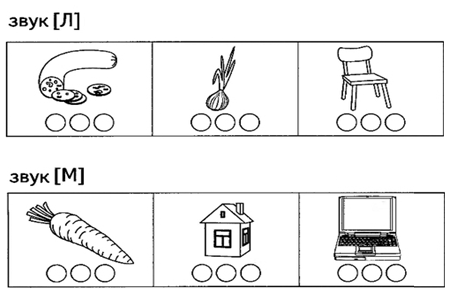 1задание. Определи место звука в слове и раскрась под картинкой нужный кружок.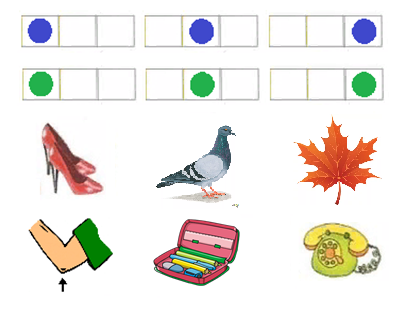 2 задание. Определи, какой звук слышится в словах – Ль (мягкий) или Л (твердый), место этих звуков в словах. Соедини картинки с соответствующими схемами.3. Соедини картинку с подходящим слогом.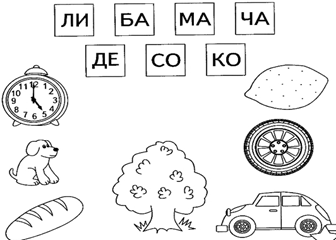 4. Обведи все цифры в кружок, а буквы в квадрат.5. Допиши буквы.6. Раскрась рыбок с гласными буквами красным цветом, а рыбок с согласными - синим.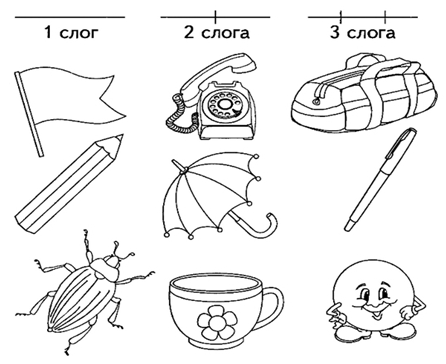 7. Раздели слова на слоги, соедини картинку с подходящей схемой.8. Прочитай  первый слог и допиши второй, чтобы получилось слово.МА____     ПО___ и т.д.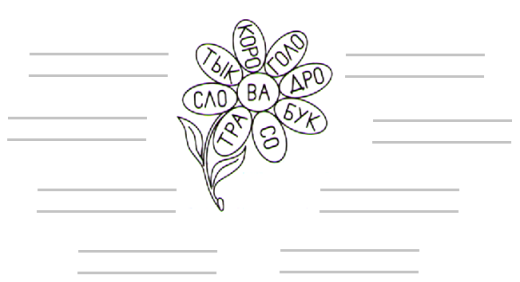 9. Составь слова с помощью волшебной ромашки. Запиши их.10. Перепечатай предложение и начерти его схему.11. Найди и запиши все спрятанные буквы.12. Прочитай рассказ. Найди к нему соответствующую картинку. Наступила зима. Стало морозно. У Лизы санки. На санках Зина.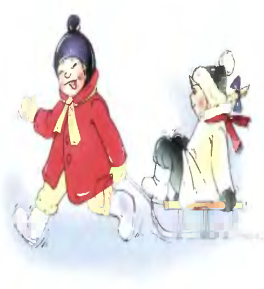 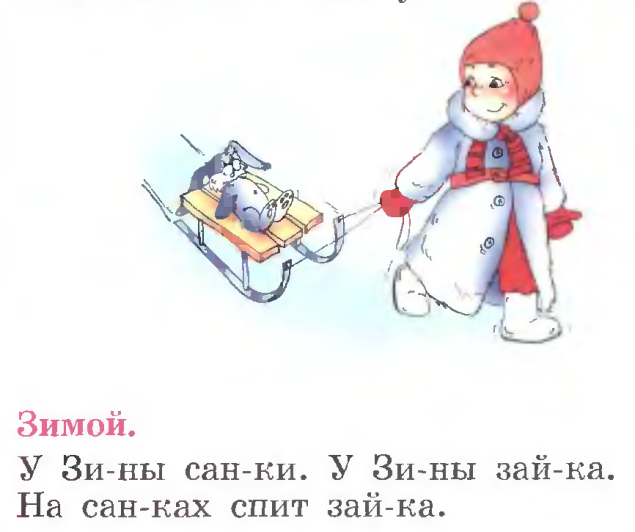 13,14 Продолжи узор, выполни штриховку.	Для отслеживания динамики поставленных развивающих и воспитательных задач педагог использует метод наблюдения.ЗаключениеПрограмма способствует формированию запаса знаний, умений и навыков, которые станут базой для дальнейшего обучения в школе, а также овладению мыслительными операциями (анализ, синтез, сравнение, обобщение, классификация), развитию способности к саморегуляции поведения и проявлению волевых усилий для выполнения поставленных задач.Список литературы.Агранович, З.Е. В помощь логопедам и родителям. Сборник домашних заданий для преодоления недоразвития фонематической стороны речи у старших дошкольников. [Текст]/ Агранович, З.Е. – Сп-б.: Детство-пресс, 2007. – 148 с.Гомзяк, О.С. Говорим правильно в 5-6 лет. Конспекты фронтальных занятий (I, II, III периода обучения в старшей логогруппе). — М.: Издательство ГНОМ, 2013.Гомзяк, О.С. Говорим правильно в 6-7 лет. Конспекты фронтальных занятий (I, II, III периода обучения в подготовительной логогруппе). — М.: Издательство ГНОМ, 2013.Гомзяк, О.С. Говорим правильно в 6-7 лет. Альбомы 1-3 упражнений по обучению грамоте детей подготовительной к школе логогруппы. — М.: Издательство ГНОМ, 2013.Журова, Л.Е. Варенцова,Н.С. Дурова,Н.В. Невская, Л.Н. Обучение дошкольников грамоте. [Текст]/ Под ред. Дуровой, Н.В. – М.: Просвещение, 2001. Миронова, Н.М. Развиваем фонематическое восприятие у детей подготовительной группы/Альбом упражнений для дошкольников с речевыми нарушениями, ООО «Издательство ГНОМ и Д» 2007. Новиковская, О. А. Логопедический букварь [Текст]: [для детей дошкольного возраста: 0+] / Новиковская, О. А. - Москва : АСТ, 2015. Сычёва, Г.Е. Логопедический букварь [Текст] : пособие по обучению чтению дошкольников / Сычёва, Г. Е. - Москва : Нац. кн. центр, 2015.Демонстрационный  материал по обучению грамотеОснащение педагогического процесса в ДОУ. Картотека сюжетных картинок. – С-П, - Детство-пресс. Серия наглядно-дидактических пособий «Расскажите детям о…». – М.:Мозаика-Синтез,2010.  Серия наглядно-дидактических пособий «Рассказы по картинкам». — М.: Мозаика-Синтез, 2010-2012.Серия наглядно-дидактических пособий «Мир в картинках». — М.: Мозаика-Синтез, 2005-2012.С.П. Цуканова, Л.Л. Бетц Формируем навыки чтения. Демонстрационные таблицы для обучения грамоте и развития техники чтения у старших дошкольников. – Издательство ГНОМ, 2012.Авторские пособия Пояснительная записка………………………………………….33Учебно-тематический план  и календарно-тематический график ……………. …………………………………………………………     8Учебно-тематический план  и календарно-тематический график ……………. …………………………………………………………     8Содержание образовательной программы……………………….. 12Содержание образовательной программы……………………….. 12Ожидаемые результаты освоения программы ………………….. 39Ожидаемые результаты освоения программы ………………….. 39Контрольно-измерительные материалы ………………………….. .40Контрольно-измерительные материалы ………………………….. .40Список литературы………………………………………………………42Список литературы………………………………………………………42№Модуль 1 (5-6 лет)Всего часовИз нихИз них№Модуль 1 (5-6 лет)Всего часовТеорияПрактика1.Звук и буква А20,51,52.Звук и буква У20,51,53.Звуки и буквы А, У20,51,54.Звук и буква О20,51,55. Звуки и буквы А, У, О20,51,56.Звук и буква И20,51,57.Звуки и буквы А, У, О, И20,51,58.Звук и буква Ы20,51,59.Звуки [м - м’]. Буква М41310.Звуки [н - н’]. Буква Н41311.Понятия «слово», «предложение»20,51,512.Звуки [м – м’], [н - н’]. Буквы М, Н20,51,513.Звуки [в - в’]. Буква В41314.Звуки [к - к’]. Буква К41315.Звуки [п - п’]. Буква П41316.Звуки [с - с’]. Буква С41317.Звуки [х-х’]. Буква Х41318.Звуки [к – к’], [х – х’]. Буквы К, Х.20,51,519.Звуки [ф-ф’]. Буква Ф41320.Звуки [в - ф]. Буквы В - Ф20,51,521.Звуки [б-б’]. Буква Б41322.Звуки [п – п’], [б – б’]. Буквы П, Б.20,51,523.Закрепление пройденного материала20,51,5ВСЕГО:  64 16 48Модуль 2(6-7 лет)Речь. Предложение. Слово20,51,5Звуки и буквы А, У, О, И20,51,5Звук и буква Ы20,51,5Звук и буква Э20,51,5Звуки [м - м’]. Буква М20,51,5Звуки [п - п’]. Буква П20,51,5Звуки [т - т’]. Буква Т20,51,5Звуки [к - к’]. Буква К20,51,5Звуки [н -н’]. Буква Н20,51,5Звуки [б-б’]. Буква Б. Дифференциация П – Б20,51,5Звуки [д-д’]. Буква Д. Дифференциация Д – Т20,51,5Звуки [г - г’]. Буква Г. Дифференциация К – Г20,51,5Звуки [в - в’]. Буква В20,51,5Звуки [ф-ф’].Буква Ф. Дифференциация В - Ф20,51,5Звуки [х-х’]. Буква Х. Дифференциация К – Г – Х20,51,5Звуки [с - с’]. Буква С20,51,5Звуки [з - з’]. Буква З. Дифференциация С – З20,51,5Звук [ш]. Буква Ш. Дифференциация Ш – Ж20,51,5Звук [ж]. Буква Ж. Дифференциация Ш– Ж20,51,5Звук [ц]. Буква Ц. Дифференциация С – Ц20,51,5Звук [ч]. Буква Ч. Дифференциация Ц – Ч20,51,5Звук [щ]. Буква Щ. Дифференциация Ч – Щ, Щ - Ш20,51,5Звуки [л - л’]. Буква Л20,51,5Звуки [р - р’]. Буква Р20,51,5Дифференциация Р - Л20,51,5Звук и буква Й20,51,5Буква Е20,51,5Буква Ю20,51,5Буква Я20,51,5Буква Ё20,51,5Буква Ъ20,51,5Буква Ь20,51,5ИТОГО:      64       6    58Тема занятияКол-во часовТема занятияКол-во часовоктябрьЗвук и буква АЗвук и буква УЗвуки и буквы А, УЗвук и буква О2222ноябрьЗвуки и буквы А, У, ОЗвук и буква ИЗвуки и буквы А, У, О, ИЗвук и буква Ы2222декабрьЗвуки [м - м’]. Буква МЗвуки [н - н’]. Буква Н44январьПонятия «слово», «предложение»Звуки [м – м’], [н - н’]. Буквы М, НЗвуки [в - в’]. Буква В224февральЗвуки [к - к’]. Буква КЗвуки [п - п’]. Буква П44мартЗвуки [к – к’], [х – х’]. Буквы К, Х.Звуки [ф-ф’]. Буква Ф Звуки [в - ф]. Буквы В - Ф242апрельЗвуки [б-б’]. Буква БЗвуки [б-п]. Буквы Б, ПЗвуки [т-т’]. Буква Т422майЗвуки [т-т’]. Буква ТЗвуки [д-д’]. Буква ДЗвуки [т – т’], [д – д’]. Буквы Т, Д.242ИТОГО:64Тема занятияКол-во часов Тема занятияКол-во часов октябрьРечь. Предложение. СловоЗвуки и буквы А, У, О, ИЗвук и буква ЫЗвук и буква Э2222ноябрьЗвуки [м - м’]. Буква МЗвуки [п - п’]. Буква ПЗвуки [т - т’]. Буква ТЗвуки [к - к’]. Буква К2222декабрьЗвуки [н -н’]. Буква НЗвуки [б-б’]. Буква Б. Дифференциация П – БЗвуки [д-д’]. Буква Д. Дифференциация Д – ТЗвуки [г - г’]. Буква Г. Дифференциация К – Г2222январьЗвуки [в - в’]. Буква ВЗвуки [ф-ф’].Буква Ф. Дифференциация В - ФЗвуки [х-х’]. Буква Х. Дифференциация К – Г – ХЗвуки [с - с’]. Буква С2222февральЗвуки [з - з’]. Буква З. Дифференциация С – ЗЗвук [ш]. Буква Ш. Дифференциация Ш – ЖЗвук [ж]. Буква Ж. Дифференциация Ш– ЖЗвук [ц]. Буква Ц. Дифференциация С – Ц2222мартЗвук [ч]. Буква Ч. Дифференциация Ц – ЧЗвук [щ]. Буква Щ. Дифференциация Ч – Щ, Щ - ШЗвуки [л - л’]. Буква ЛЗвуки [р - р’]. Буква Р2222апрельДифференциация Р – ЛЗвук и буква ЙБуква ЕБуква Ю2222майБуква ЯБуква ЁБуква ЪБуква Ь2222ИТОГО:64